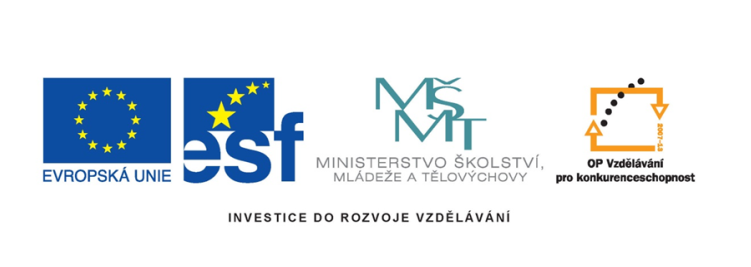 název projektu: Šablony Špičákčíslo projektu: CZ.1.07/1.4.00/21.2735šablona IV/2autor výukového materiálu: Mgr. Iva BrožováVM vytvořen: březen 2012výukový materiál určen pro: 1. ročníkprohlubování znalosti počítání do 10, souhrnný testčíslo DUM: 42_258_Matematika a její aplikace_05Nakresli podle zadání: 	Nakresli o 2  více: ___________________ 	Nakresli o 4 méně: ____________________ 	Nakresli o 5 více: _____________________ 	Nakresli stejně: _______________________ Nakresli o 5 méně: ____________________Kterými mincemi můžeš zaplatit nákup? Vybarvi je:Zapiš všechny příklady ke každé trojici čísel:Doplň třetí číslo do pyramidy:Porovnej a doplň, o kolik se liší:4  6	o ___	10  8	o ___	6, 3 	o ___7  4	o ___	 5   6	o ___	7, 10	o ___Vypočítej:Znázorni na číselné ose: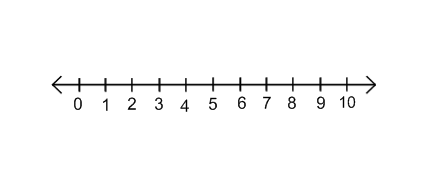 Doplň   Anotace: prohlubování znalosti počítání do 10, souhrnný testOčekávaný výstup: provádí zpaměti početní operace do 10, zapisuje vztah nerovnosti a rovnosti, zobrazuje příklad na číselné ose, počítá předměty v daném počtuMetodické poznámky jsou uvedeny u jednotlivých cvičení. Úkoly žáci po vysvětlení samostatně.Použité zdroje: Smart Notebook 10.7 Kliparty,ČÍŽKOVÁ, Miroslava. Matematika pro 1. ročník. Praha: SPN, 2008, ISBN 978-80-7235-348-4.10, 6, 43, 9, 63, 8, 58 + 2 =10 - 5 =10 = 2 +      10 - __ = 64 + 5 =  8 - 3 =10 = 6 +10 - __ = 32 + 6 =   9 - 6 =10 = __ + 110 - __ = 71 + 7 =10 - 8 =10 = __ + 7 8 - __ = 54 + 6 =  7 - 4 =  9 = __ + 2 6 - __ = 22 + 61084 + 37 + 34 + 43 + 7865 + 42 + 67 + 25 + 510102 + 81 + 9 4 + 6